RENCANA PELAKSANAAN PEMBELAJARAN (RPP)Tujuan PembelajaranSetelah kegiatan pembelajaran ini siswa dapat :Memilih jenis perkakas tangan yang digunakan.Menyebutkan fungsi perkakas tangan yang digunakan.Menjelaskan cara penggunaan perkakas tangan sesuai dengan prosedur yang benar dan ketentuan yang benarNilai karakter yang dikembangkan :MandiriMateri  AjarMelaksanakan penggunaan jenis-jenis perkakas tangan dengan prosedur dan ketentuan yang benar.Fungsi perkakas tangan.Cara penggunaan perkakas tangan.Metode PembelajaranCeramahTanya jawabDiskusiPenugasanKegiatan PembelajaranPertemuan Pertama :Kegiatan Awal	     : ( 20 menit)Kegiatan Inti	: ( 230 menit)	Kegiatan Akhir  : (20 menit)Penilaian Hasil BelajarPenilaian KognitifTeknik : Tes tertulis Bentuk Instrumen : Uraian ( essay ) Instrumen Soal :Sebutkan macam-macam pahat!Sebutkan macam-macam kikir dan kegunaannya!Bahan apa yang biasanya digunakan dalam pembuatan gergaji?Kunci jawabanPahat (chisel) digunakan untuk keperluan-keperluan seperti memotong, membuat alur, meratakan bidang, membentuk sudut dan sebagainya. Pahat dibedakan menjadi tiga yaitu :Pahat pelat, digunakan untuk meratakan bidang dan memotong pelat logam.Pahat alur / roreh, digunakan untuk membuat alur.Pahat setengah bulat, digunakan untuk membuat alur setengah bulat.Pahat tangan (jenis pahat dingin) digunakan untuk memahat atau menyayat benda kerja dalam keadaan dingin.Menurut bentuk dan kegunaannya, pahat dingin dibagi menjadi bermacam-macam, yaitu:Pahat plat/pipih, mempunyai kegunaan yang luas, misalnya untuk meratakan bidang, pengikisan bidang cembung, memotong plat, baut dan paku keling.Pahat alur/silang, digunakan untuk membuat alur-alur sempit, alur minyak. Pahat dam, untuk memotong bahan yang tebal, umumnya diawali dengan pengeboran secara berderet.Pahat setengah bulat/kuku, digunakan untuk membuat alur bulat  dan juga untuk meralat permulaan pengeboran yang salah.Pahat dimon, digunakan untuk membersihkan sudut-sudut dalam, membuat alur V, meralat permukaan pemboran yang salah. 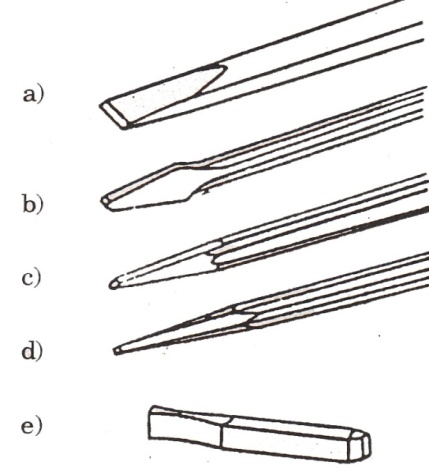 Gambar 1. Macam-macam pahat(Sumber : Hilman, 2009)Keterangan :Pahat plat/pipihPahat alur/silangPahat damPahat setengah bulat/kukuPahat dimonKikir adalah alat perkakas tangan yang berguna untuk pengikisan benda kerja. Mengikir adalah salah satu kegiatan untuk meratakan permukaan benda kerja hingga mencapai ukuran, kerataan dan kehalusan tertentu dengan kikir yang dilakukan dengan tangan. Peralatan utama dalam bengkel kerja bangku adalah kikir, karena hampir semua pekerjaan pada bengkel kerja bangku dikerjakan dengan menggunakan kikir. Bahan untuk membuat kikir adalah baja karbon tinggi, dimana kandungan karbon pada baja jenis ini adalah kurang dari lebih 0,7 sampai 0,8%.Pengelompokan kikir berdasarkan Jenis gigiSingle cutDouble cutKode kakasaran gigi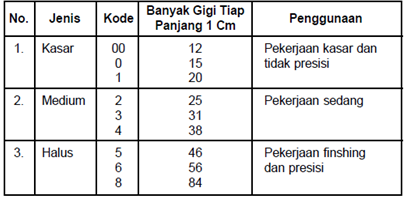 Gambar 2. Kode kekasaran kikir(Sumber : Hilman, 2009)PenampangPemilihan penampang kikir hendaknya disesuaikan dengan profil (bentuk) dari penampang benda kerja yang akan dibuat, sehingga mudah mendapatkan bentuk yang diinginkan. Berikut macam-macam penampang pada kikir :Kikir plat, untuk pengikiran bidang rata.Kikir pilar, untuk pengikiran bidang yang besar. Kikir segiempat, untuk pengikiran penampang persegi maupun lubang segiempat. Kikir segitiga, untuk lubang segitiga maupun runcing 600 atau lebih. Kikir pisau, untuk alur pasak dan ekor burung dengan sudut kurang dari 600.Kikir bulat, untuk lubang bulat, rongga cekung.Kikir setengah bulat, sisi ratanya untuk bidang rata, sisi bundar untuk rongga bundar/cekung. Kikir silang, untuk lekukan dan pembulatan.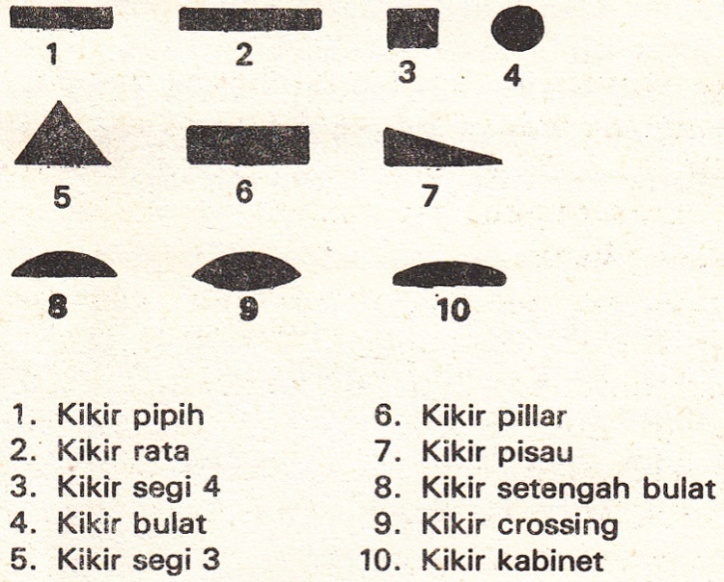 Gambar 3. Macam-macam bentuk kikir(Sumber : SMK N 1 Ngawi, 2011)Ukuran PanjangUkuran kikir yang banyak digunakan di industri dan lembaga pendidikan berkisar antara panjang 4 inchi sampai dengan 12 inchi. Penggunaan kikir berdasarkan ukuran panjang disesuaikan dengan kebutuhan pekerjaan, dalam hal ini tentunya pekejaan yang besar perlu menggunakan kikir yang panjang.Daun gergaji tangan merupakan alat pemotong dan pembuat alur yang sederhana, bagian sisinya terdapat gigi-gigi pemotong yang dikeraskan. Bahan daun gergaji pada umumnya terbuat dari baja perkakas (tool steel), baja kecepatan tinggi (HSS high speed steel) dan baja tungsten (tungsten steel). Sengkang/ tangkai gergaji tangan pada umumnya ada dua macam, yang tetap (untuk panjang daun gergaji 300 mm) dan yang dapat disetel (untuk panjang daun gergaji 250 – 300 mm).Pedoman Penskoran Penilaian AfektifPenilaian PsikomotorikSumber BelajarSumber : manual book Media : LCD, LaptopAlat / Bahan :Alat tulis, ragum, alat perkakas tangan, alat ukur mekanik, alat keselamatan kerja, lembar kerjaYogyakarta, 17 September 2013Satuan Pendidikan:Sekolah Menengah Kejuruan (SMK )Bidang Keahlian:Teknologi dan RekayasaProgram keahlian:Teknik PemesinanKelas :X (Sepuluh )Semester:1 ( Satu )Mata Pelajaran:Pemesinan 1Alokasi Waktu / Pertemuan:6 x @45 menit (1 pertemuan)Standar Kompetensi Dasar:Menggunakan perkakas tangan.Kompetensi Dasar:Menjelaskan jenis, fungsi dan cara penggunaan perkakas tangan.Indikator Pencapaian:Siswa mampu memilih jenis perkakas tangan yang digunakan.Siswa mampu menyebutkan fungsi perkakas tangan yang digunakan.Siswa mampu menjelaskan cara penggunaan perkakas tangan sesuai dengan prosedur yang benar dan ketentuan yang benar.NoJenis KegiatanAlokasi Waktu1Guru mengucapkan salam dan sapa yang dilanjutkan dengan presentasi kehadiran siswa5 menit2Guru mengkondisikan kelas5 menit3Guru melakukan apersepsi dan motivasi kepada siswa tentang materi yang akan dipelajari5 menit4Guru menyampaikan tujuan pembelajaran2 menit5Guru membentuk kelompok belajar3 menitJ U M L A HJ U M L A H20 menitNoJenis KegiatanAlokasi WaktuEksplorasi Eksplorasi Eksplorasi 1Siswa mengidentifikasi jenis perkakas tangan sesuai dengan fungsi dan spesifikasi pekerjaan, menyebutkan fungsi perkakas tangan sesuai dengan jenis dan spesifikasi pekerjaan, mengidentifikasi cara menggunanakan perkakas tangan sesuai dengan jenis perkakasnya, dan menerapkan cara penggunaan perkakas tangan sesuai dengan spesifikasi pekerjaan yang dicapai..40 menit2Siswa mencatat materi yang disampaikan oleh guru10 menitJ U M L A HJ U M L A H 50 menitElaborasiElaborasiElaborasi1Siswa mendiskusikan bersaman dengan teman satu kelompok mengenai materi yang telah dijelaskan oleh guru.30 menit2Siswa melakukan tanya jawab dengan teman satu kelompok untuk semakin memahami materi.30 menitJ U M L A HJ U M L A H   60 menitKonfirmasiKonfirmasiKonfirmasi1Siswa mengajukan pertanyaan untuk hal-hal yang belum dipahami30 menit2Siswa aktif mendengarkan pertanyaan dari siswa lain serta berpartisipasi dalam memberikan solusi maupun memberikan tanggapan atas jawaban teman30 menit3Guru menggaris bawahi jawaban siswa ataupun meluruskan jawaban siswa30 menit4Siswa menambahkan informasi baru yang didapat dari pembelajaran ke dalam buku catatan masing-masing dengan menggunakan bahasa siswa sendiri15 menit5Siswa menyimpulkan materi dengan arahan dari guru15 menitJ U M L A HJ U M L A H   120 menitNoJenis KegiatanAlokasi Waktu1Guru mengevaluasi pemahaman siswa melalui pemberian pertanyaan secara lisan kepada siswa.5 menit2Guru dan siswa melakukan refleksi kegiatan pembelajaran.5 menit3Guru memberi penghargaan bagi siswa yang cerdas, aktif, dan bisa bekerja sama dalam mendengarkan efektif.5 menit4Guru memberikan tugas rumah5 menitJ U M L A HJ U M L A H20 menitNo SoalNilai135235330Total100NoNamaIndikatorIndikatorIndikatorIndikatorIndikatorIndikatorNoNamaKerja samaPembagian tugasTanggung jawabTenggang rasaPenugasanNilaiNilai1Adam Faturrahman2Alvindo Brachmansa K.3Bayu Pratama4Bevell Bomananda5Bimota Nugraha6Burhan Tri Wijaya7Deuxiemera Nindiko O.8Edwin Gusman W.9Elwinta Grafin10Erdika Julis Sutana11Iing Juahir12Jalu Panulung Jati13Ma’ruf Martadinata14Muchammad Malik R15Muhammad Guntur S16Muhammad Yasen Dwi Santoso17Rizal Bagus Wibowo 18Sugeng Tri Atmaja19Taufix Nur Hidayatullah20Vitra Adi Pratama21Yuanda Alex Saputra22Yudhistira Manggala PutraNoNamaIndikatorIndikatorNilaiNoNamaAktivitas di kelasPartisipasi dalam kelompok1Adam Faturrahman2Alvindo Brachmansa K.3Bayu Pratama4Bevell Bomananda5Bimota Nugraha6Burhan Tri Wijaya7Deuxiemera Nindiko O.8Edwin Gusman W.9Elwinta Grafin10Erdika Julis Sutana11Iing Juahir12Jalu Panulung Jati13Ma’ruf Martadinata14Muchammad Malik R15Muhammad Guntur S16Muhammad Yasen Dwi Santoso17Rizal Bagus Wibowo 18Sugeng Tri Atmaja19Taufix Nur Hidayatullah20Vitra Adi Pratama21Yuanda Alex Saputra22Yudhistira Manggala PutraMengetahui,Guru Pembimbing    Ristiana, S.PdMahasiswa PPLAlben Sindhu Winata